О внесении изменений в РешениеЗлаторуновского сельского Совета депутатовот 25.02.2022 № 13-77р «О создании административнойкомиссии Златоруновского сельсовета»В соответствии с Законом Красноярского края от 23.04.2009 № 8-3170 «О наделении органов местного самоуправления муниципальных образований края государственными полномочиями по созданию и обеспечению деятельности административных комиссий», от 23.04.2009 № 8-3168 «Об административных комиссиях в Красноярском крае», от 02.10.2008 № 7-2161 «Об административных правонарушениях», руководствуясь Уставом Златоруновского сельсовета Ужурского района,  Златоруновский сельский Совет депутатов РЕШИЛ:1. Определить персональный состав административной комиссии согласно приложению к  решению в следующем составе:Приложение к решениюЗлаторуновского сельского Совета депутатовОт  24.01.2023  № 20-116рСостав административной комиссииЗлаторуновского сельсовета4.  Контроль над исполнением настоящего решения возложить на председателя комиссии Хасамудинову Елену Александровну.5.  Настоящее решение  вступает в силу в день, следующий за днем его официального опубликования в газете «Златоруновский Вестник» и на официальном сайте администрации Златоруновского сельсовета https://mozlat.ru.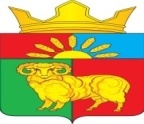 ЗЛАТОРУНОВСКИЙ СЕЛЬСКИЙ СОВЕТ ДЕПУТАТОВУЖУРСКОГО РАЙОНА КРАСНОЯРСКОГО КРАЯ РЕШЕНИЕЗЛАТОРУНОВСКИЙ СЕЛЬСКИЙ СОВЕТ ДЕПУТАТОВУЖУРСКОГО РАЙОНА КРАСНОЯРСКОГО КРАЯ РЕШЕНИЕЗЛАТОРУНОВСКИЙ СЕЛЬСКИЙ СОВЕТ ДЕПУТАТОВУЖУРСКОГО РАЙОНА КРАСНОЯРСКОГО КРАЯ РЕШЕНИЕ24.01.2023п.Златоруновск№ 20-116р1.Председатель  административной комиссииХасамудинова Елена Александровна – глава Златоруновского сельсовета Ужурского района Красноярского края2.Заместитель председателя административной комиссииМилованова Елена Анатольевна, председатель Златоруновского сельского Совета депутатов3.Ответственный секретарь административной комиссииВатина Людмила Михайловна -заместитель главы сельсовета4.Члены комиссии:Богданов Владимир Александрович – депутат Златоруновского сельсоветаБелошапкина Людмила Юрьевна - представитель общественностиПредседатель Златоруновского сельского    Совета       депутатов                                                                           Е.А. Милованова      Глава Златоруновского сельсовета                                Е.А. Хасамудинова